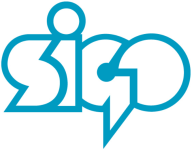 INLICHTINGENFICHE PSYCHOSOCIAAL Beste oudersTijdens de inschrijving gaf u aan dat uw kind op psychosociaal vlak of op het vlak van gedrag best wat extra aandacht krijgt. Omdat onze school werk wil maken van de ondersteuning van uw kind, vragen we u even tijd te nemen om deze inlichtingenfiche in te vullen. We behandelen deze gegevens discreet. We willen samen met u het beste voor uw kind.Wilt u deze inlichtingenfiche en alle nuttige documenten zo spoedig mogelijk en ten laatste tegen 25 juni aan de school bezorgen? Zie ook checklist.
Wenst u een gesprek? Contacteer de leerlingbegeleiding op school.Naam en voornaam:Klas :(in te vullen door SteamTeam)Kunt u het psychosociaal probleem van uw kind nader omschrijven?Kunt u het psychosociaal probleem van uw kind nader omschrijven?□    pesten□    ADHD (hyperkinetisch)□    autisme□    recent rouwproces□    depressie □    hoogsensitiviteit □    andere, namelijk…Kunt u eventueel een korte toelichting geven?Kunt u eventueel een korte toelichting geven?Is uw kind ooit in behandeling geweest voor één van deze problemen?   □  ja     □  neeZo ja, waarvoor precies?Bij wie of welke voorziening?Wordt deze hulp tijdens het komende schooljaar voortgezet?Is uw kind ooit in behandeling geweest voor één van deze problemen?   □  ja     □  neeZo ja, waarvoor precies?Bij wie of welke voorziening?Wordt deze hulp tijdens het komende schooljaar voortgezet?Kunt u ons aangeven hoe wij best met dit probleem kunnen omgaan? Dit kan hieronder, in een aparte brief of in een gesprek.Wat raadt u ons aan om te doen?Kunt u ons aangeven hoe wij best met dit probleem kunnen omgaan? Dit kan hieronder, in een aparte brief of in een gesprek.Wat raadt u ons aan om te doen?Wat raadt u ons zeker af?Wat raadt u ons zeker af?Wie mag SteamTeam (leerlingbegeleiding) in verband met deze gegevens eventueel contacteren voor meer informatie? (Bv. mama, papa)Naam							TelefoonnummerWie mag SteamTeam (leerlingbegeleiding) in verband met deze gegevens eventueel contacteren voor meer informatie? (Bv. mama, papa)Naam							TelefoonnummerGelieve aan te vinken: De directie mag specifieke doelgroepen (bv. leerkrachten van de klas) inlichten, als dit de begeleiding van het kind ten goede kan komen. Deze informatie is enkel en alleen bedoeld voor de directie, de schoolarts en de overleggroep leerlingbegeleiding (SteamTeam)